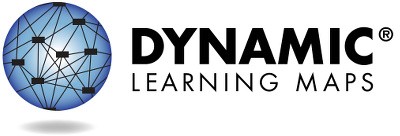 전반적 결과5학년 영어 과목에서 학생들은 10가지 필수 요소와 관련된 기술 50개의 성취도를 보여줄 수 있습니다. [학생 이름]은(는) 2023년 봄 학기에 해당 기술 50개 중 ___개를 마스터했습니다. 전반적으로 [학생 이름]의 영어 지식은 4가지 성과 카테고리 중 ___인 _______________ 에 속합니다. [학생 이름]이(가) 마스터했거나 마스터하지 않은 특정 기술은 [학생 이름]의 학습 분석표에서 찾을 수 있습니다.발전 시작	목표 접근 중목표 달성	심화영역막대 그래프는 영역별로 마스터한 기술의 %를 요약하여 보여줍니다. 기준별로 다양한 수준의 콘텐츠를 이용할 수 있으므로, 전체 학생이 모든 기술에 대한 시험을 치르는 것은 아닙니다.ELA.C1.1: 텍스트의 핵심 요소 판단하기 __%_/5개 기술 마스터ELA.C1.2: 텍스트에 대한 이해 구축하기	__%_/25개 기술 마스터페이지 1/2리소스 등 자세한 내용을 확인하려면 https://dynamiclearningmaps.org/states를 방문해 주십시오.c The University of Kansas. All rights reserved. 교육용으로만 사용하십시오. 승인 없이 상업적 목적 또는 다른 목적으로 사용해서는 안 됩니다. "Dynamic Learning Maps"는 University of Kansas의 상표입니다.성과 분석표(계속)ELA.C1.3: 텍스트의 아이디어 및 정보 통합하기__%ELA.C2.1: 작문을 통해 소통하기    +이 영역에서 평가된 요소가 없습니다.영역을 구성하는 각 필수 요소에서 [학생 이름]의 성과에 대한 자세한 정보는 학습 분석표에 있습니다.리소스 등 자세한 내용을 확인하려면 https://dynamiclearningmaps.org/states를 방문해 주십시오.	페이지 2/25학년 영어 필수 요소에서 학생의 성과는 아래에 요약되어 있습니다. 해당 정보는 [학생 이름]이(가) 2023년 봄에 치른 모든 DLM 시험을 기반으로 합니다. [학생 이름]은(는) 5학년 영어에서 요구되는 10가지 필수 요소 및 4가지 영역에 중 __개의 요소, __개의 영역에 대한 평가를 받았습니다.평가 중 학생이 한 수준의 숙달 목표를 달성한 것을 입증하면, 해당 필수 요소의 이전 수준을 모두 숙달한 것으로 간주됩니다. 귀하의 자녀가 평가를 통해 어떤 기술을 입증하였으며, 해당 기술이 학년 수준의 목표와 어떤 관련이 있는지 아래 표에 설명되어 있습니다.올해 마스터한 수준본 필수 요소의 숙달 목표를 달성한 증거 없음필수 요소는 평가되지 않음페이지 1/2이 통지표는 교육 계획 과정에서 하나의 증빙 자료로 사용하기 위한 것입니다. 연말 봄 평가의 항목 응답만을 기반으로 한 결과입니다. 학생의 지식과 기술은 환경에 따라 다르게 나타날 수 있으므로, 통지표에 표시된 예상 숙달 목표 달성 결과는 학생의 지식과 능력을 완전히 표현하지 못할 수 있습니다.리소스 등 자세한 내용을 확인하려면 https://dynamiclearningmaps.org/states를 방문해 주십시오. c The University of Kansas. All rights reserved. 교육용으로만 사용하십시오. 승인 없이 상업적 목적 또는 다른 목적으로 사용해서는 안 됩니다. "Dynamic Learning Maps"는 University of Kansas의 상표입니다.올해 마스터한 수준본 필수 요소의 숙달 목표를 달성한 증거 없음필수 요소는 평가되지 않음페이지 2/2리소스 등 자세한 내용을 확인하려면 https://dynamiclearningmaps.org/states를 방문해 주십시오.예상 숙달 수준예상 숙달 수준예상 숙달 수준예상 숙달 수준예상 숙달 수준예상 숙달 수준예상 숙달 수준영역필수 요소1234(목표)5ELA.C1.1ELA.EE.RL.5.1사물 이름 이해하기친숙한 이야기에서 주요 사건 파악하기등장인물, 배경, 주요 사건 파악하기명시적 질문에 답을 제공하는 단어 파악하기명시적 질문에 답을 제공하는 세부 정보 파악하기ELA.C1.2ELA.EE.RL.5.6친숙한 사람, 사물, 장소 또는 사건 파악하기등장인물의 행동 파악하기화자 파악하기화자의 관점 파악하기화자의 감정이나 생각 파악하기ELA.C1.2ELA.EE.RI.5.2친숙한 사람, 사물, 장소 또는 사건 파악하기친숙한 텍스트의 그림 식별하기정보 텍스트에서 구체적인 세부 정보 파악하기정보 텍스트에 내포된 핵심 아이디어 파악하기핵심 아이디어를 뒷받침하는 주요 세부 정보 식별하기ELA.C1.2ELA.EE.RI.5.4친숙한 사람, 사물, 장소 또는 사건 파악하기단어의 실제 용례 파악하기명확한 단어의 의미 파악하기특정 분야의 단어/구문에 의미 지정하기 단어 선택을 텍스트의 의미와 연결하기예상 숙달 수준예상 숙달 수준예상 숙달 수준예상 숙달 수준예상 숙달 수준예상 숙달 수준예상 숙달 수준영역필수 요소1234(목표)5ELA.C1.2ELA.EE.RI.5.8동일한 것 인식하기구체적인 세부 정보 간의 관계 파악하기정보 텍스트에서 관련된 요점 파악하기요점과 근거의 관계 파악하기텍스트에 제시된 근거 파악하기ELA.C1.2ELA.EE.L.5.4.a사물 식별하기단어의 의미 파악하기단어의 정의 파악하기문장 문맥을 사용하여 누락된 단어 파악하기텍스트 문맥을 사용하여 누락된 단어 파악하기ELA.C1.3ELA.EE.RL.5.9사물 이름 이해하기서술적 특징과 단어 파악하기등장인물의 행동과 그에 따른 결말 파악하기서사 비교하기유사한 텍스트 간의 유사점과 차이점 파악하기ELA.C1.3ELA.EE.RI.5.3사물 이름 이해하기서술적 특징과 단어 파악하기정보 텍스트에서 구체적인 세부 정보 식별하기주요 세부 정보 비교하기텍스트의 세부 정보 비교 및 대조하기ELA.C2.1ELA.EE.W.5.2.b사람, 사물, 장소 또는 사건 파악하기서술적 단어 파악하기개인적 경험과 관련한 세부 정보 식별하기주제와 관련한 사실 및 세부 정보 제공하기주제와 관련한 사실 및 세부 정보 1개 이상 작성하기ELA.C2.1ELA.EE.W.5.2.a두 사물 사이에서 선택한 사물 나타내기육하원칙(wh-) 질문에 대한 이해 보여주기주제와 관련한 사실 및 세부 정보 작성하기주제와 관련한 정보를 소개하고 전달하기주제와 관련한 정보를 소개하고 작성하기